Bedford Trophy Tournament Date:  February 10th, 2023Place:  Bedford High School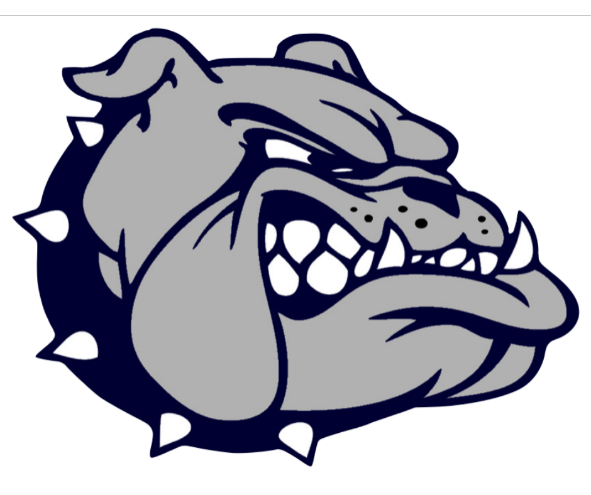 Weigh-Ins:  4-5pm for all ages.Wrestling will begin at 5:30.  5 Divisions: 	PreK – Kindergarten1st/2nd Grade3rd/4th Grade5th/6th Grade7th/8th GradeGirls Brackets if possible otherwise will distribute to    					          appropriate age/weight classes with boys.4 mats will be in the big gym.  2 mats in the small gym.  The PreK – Kindergarten will first in the big gym.  5/6 and 7/8 will go first in small gym.  Entry Fee:  $25 onlineRegister at:  http://www.trackwrestling.com/registration/TW_Register.jsp?tournamentGroupId=212014132Registration will be closed at 250 registrations or 10am the day of the tournament, whichever comes first.  No refunds.  Questions:        Jess Weller     or 	Chase Weller 			  641-671-9218		515-664-6718Insurance:  Wrestlers must provide their own insuranceCoaching:  One coach/parent per wrester allowedAwards:  Trophies will be awarded to all four participants per bracket.  Wall chart will also be awarded to Champion of each bracket.  